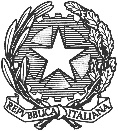 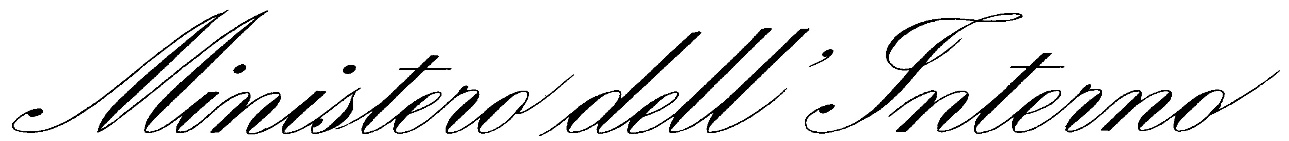 DIPARTIMENTO DELLA PUBBLICA SICUREZZADIREZIONE CENTRALE PER GLI AFFARI GENERALI E LE POLITICHE DEL PERSONALE DELLA POLIZIA DI STATOCap. 2585 – p.g. 1- BILANCIO DELLO STATOCONTRIBUTI ASSISTENZIALI IN FAVORE DEL PERSONALE DELLA POLIZIA DI STATO IN SERVIZIO, DI QUELLO CESSATO DAL SERVIZIO E DELLE LORO FAMIGLIEDecreto direttoriale n. 1/2022 del 11.03.2022n. posizionedataimportomotivazione911.03.2022euro 1.200,00decesso coniuge1611.03.2022euro 1.200,00decesso coniuge1811.03.2022euro 1.547,00spese di cura2011.03.2022euro 1.000,00contingenti difficoltà2211.03.2022euro 1.281,00spese mediche2711.03.2022euro 1.000,00contingenti difficoltà2911.03.2022euro 1.200,00decesso coniuge3411.03.2022euro 1.200,00decesso coniuge5211.03.2022euro 1.000,00contingenti difficoltà6711.03.2022euro 1.200,00decesso coniuge6911.03.2022euro 1.000,00contingenti difficoltà7011.03.2022euro 1.200,00decesso coniuge7311.03.2022euro 1.530,00spese di cura7611.03.2022euro 2.517,00spese di cura